İŞ YERİ STAJ SÖZLEŞMESİGENEL HÜKÜMLERMADDE 1- Bu sözleşme, 3308 sayılı Mesleki Eğitim Kanununa uygun olarak, mesleki ve teknik eğitim yapan program öğrencilerinin işletmelerde yapılacak iş yeri stajının esaslarını düzenlemek amacıyla S.Ü. Beyşehir Ali Akkanat Uygulamalı Bilimler Yüksekokul Müdürlüğü, işveren ve öğrenci arasında imzalanır. MADDE 2- Üç nüsha olarak düzenlenen ve taraflarca imzalanan bu sözleşmenin, bir nüshası, S. Ü. Beyşehir Ali Akkanat Uygulamalı Bilimler Yüksekokul Müdürlüğü, bir nüshası işletmede, bir nüshası öğrencide bulunur. MADDE 3- İşletmelerde iş yeri stajı, akademik takvime göre planlanır ve yapılır. MADDE 4- Öğrencilerin iş yeri stajı sırasında, iş yeri kusurundan dolayı meydana gelebilecek iş kazaları ve meslek hastalıklarından işveren /işveren vekili sorumludur. MADDE 5- İşletmelerde iş yeri stajı, Selçuk Üniversitesi Öğrenci Staj Yönetmeliği, ilgili birimin Staj Yönergesi ve 3308 sayılı Mesleki Eğitim Kanunu hükümlerine göre yürütülür. MADDE 6- Akademik takvime uygun olarak stajın başladığı tarihten itibaren yürürlüğe girmek üzere taraflarca imzalanan bu sözleşme, öğrencilerin iş yeri stajını tamamladığı tarihe kadar geçerlidir. SÖZLEŞMENİN FESHİ MADDE 7- Sözleşme; a. İş yerinin çeşitli sebeplerle kapatılması, b. İş yeri sahibinin değişmesi halinde yeni iş yerinin aynı mesleği/üretimi sürdürememesi, c. Öğrencilerin Yükseköğretim Kurumları Öğrenci Disiplin Yönetmeliği hükümlerine göre uzaklaştırma cezası aldığı sürece veya çıkarma cezası alarak ilişiğinin kesilmesi durumunda sözleşme feshedilir. ÜCRET VE İZİN MADDE 8- 3308 sayılı Kanun'un 25 inci maddesi birinci fıkrasına göre öğrencilere, işletmelerde iş yeri eğitimi devam ettiği sürece yürürlükteki aylık asgari ücret net tutarının, yirmi ve üzerinde personel çalıştıran iş yerlerinde %30’undan, yirmiden az personel çalıştıran iş yerlerinde %15’inden az olmamak üzere ücret ödenir. Ücret başlangıçta ……………………………TL’dir. Öğrenciye ödenecek ücret, her türlü vergiden muaftır. Asgari ücrette yıl içinde artış olması hâlinde, bu artışlar aynı oranda öğrencilerin ücretlerine yansıtılır. MADDE 9- Öğrencilerin, biriminin Staj Yönergesinde yer alan devam zorunluluğunu yerine getirmeleri gerekir. SİGORTA MADDE 10- Öğrenciler, bu sözleşmenin akdedilmesiyle işletmelerde iş yeri stajına devam ettikleri sürece 5510 sayılı Sosyal Sigortalar Kanunu’nun 4’üncü maddesinin birinci fıkrasının (a) bendine göre iş kazası ve meslek hastalığı sigortası, S.Ü. Beyşehir Ali Akkanat Uygulamalı Bilimler Yüksekokul Müdürlüğünce yaptırılır. MADDE 11- S.Ü. Beyşehir Ali Akkanat Uygulamalı Bilimler Yüksekokul Müdürlüğünce ödenmesi gereken sigorta primleri, Sosyal Güvenlik Kurumunun belirlediği oranlara göre, Sosyal Güvenlik Kurumuna ödenir veya bu Kurumun hesabına aktarılır.  MADDE 12- Sigorta ve prim ödemeyle ilgili belgeler, S.Ü. Beyşehir Ali Akkanat Uygulamalı Bilimler Yüksekokul Müdürlüğünce saklanır. ÖĞRENCİNİN DİSİPLİN, DEVAM VE BAŞARI DURUMU MADDE 13- Öğrenciler, iş yeri stajı için işletmelere devam etmek zorundadırlar. İşletmelerde iş yeri stajına mazeretsiz olarak devam etmeyen öğrencilerin ücretleri kesilir. Bu konuda işletmeler yetkilidir. MADDE 14- İşletme yetkilileri, mazeretsiz olarak üç (3) iş günü iş yeri stajına gelmeyen öğrenciyi, en geç beş (5) iş günü içinde S.Ü. Beyşehir Ali Akkanat Uygulamalı Bilimler Yüksekokul Müdürlüğüne bildirir. MADDE 15- Öğrencilerin işletmelerde disiplin soruşturmasını gerektirecek davranışlarda bulunmaları halinde, bu durum işletme tarafından S.Ü. Beyşehir Ali Akkanat Uygulamalı Bilimler Yüksekokul Müdürlüğüne yazılı olarak bildirilir. Disiplin işlemi, S.Ü. Beyşehir Ali Akkanat Uygulamalı Bilimler Yüksekokul Müdürlüğüne tarafından Yükseköğretim Kurumları Öğrenci Disiplin Yönetmeliği hükümlerine göre yürütülür. Sonuç, işletmeye yazılı olarak bildirilir. MADDE 16- İşletmelerde iş yeri stajı yapan öğrencilerin başarı durumu, Selçuk Üniversitesi Öğrenci Staj Yönetmeliği ile ilgili birimin Staj Yönergesi hükümlerine göre belirlenir. TARAFLARIN DİĞER GÖREV VE SORUMLULUKLARI MADDE 17- İş yeri stajı yaptıracak işletmelerin sorumlulukları: a. Öğrencilerin işletmedeki iş yeri stajını Selçuk Üniversitesi akademik takvimine uygun olarak yaptırmak. b. İş yeri stajının, S.Ü. Beyşehir Ali Akkanat Uygulamalı Bilimler Yüksekokul Müdürlüğü Staj ve Eğitim Uygulama Kurullarınca belirlenen yerde yapılmasını sağlamak, c. İş yeri stajı yapılacak programlarda, öğrencilerin İş Yeri stajından sorumlu olmak üzere, yeter sayıda eğitim personelini görevlendirmek, d. İşletmede iş yeri stajı yapan öğrencilere, 3308 sayılı Kanunun 25 inci maddesi birinci fıkrasına göre ücret miktarı, ücret artışı vb. konularda iş yeri stajı sözleşmesi imzalamak, e. Öğrencilerin devam durumlarını izleyerek devamsızlıklarını ve hastalık izinlerini, süresi içinde ilgili program başkanlarına iletilmek S.Ü. Beyşehir Ali Akkanat Uygulamalı Bilimler Yüksekokul Müdürlüğüne bildirmek, f. Öğrencilerin stajına ait bilgileri içeren formlarını, staj bitiminde kapalı zarf içinde ilgili S.Ü. Beyşehir Ali Akkanat Uygulamalı Bilimler Yüksekokul Müdürlüğüne göndermek, g. İş yeri stajında öğrencilere devamsızlıktan sayılmak ve mevzuatla belirlenen azami devamsızlık süresini geçmemek üzere, ücretsiz mazeret izni vermek, h. İş yeri stajı başladıktan sonra personel sayısında azalma olması durumunda da staja başlamış olan öğrencileri, iş yeri stajı tamamlanıncaya kadar işletmede staja devam ettirmek, i. Öğrencilerin iş kazaları ve meslek hastalıklarından korunması için gerekli önlemleri almak ve tedavileri için gerekli işlemleri yapmak. MADDE 18- S.Ü. Beyşehir Ali Akkanat Uygulamalı Bilimler Yüksekokul Müdürlüğünün görev ve sorumlulukları: a. İşletmede iş yeri stajı yapan öğrenciye, 3308 sayılı Kanunun 25 inci maddesi birinci fıkrasına göre öğrencilerle birlikte işletmelerle ücret miktarı, ücret artışı vb. konularda iş yeri eğitimi sözleşmesi imzalamak. b. İş yeri stajı yapılacak programlarda öğrencilerin işletmede yaptıkları etkinliklerle ilgili formların staj başlangıcında işletmelere verilmesini sağlamak, c. İşletmelerdeki iş yeri stajının işletme tarafından görevlendirilecek eğitici personel tarafından yapılmasını sağlamak, d. İşletmelerdeki iş yeri stajının, ilgili meslek alanlarına uygun olarak yapılmasını sağlamak, e. Öğrencilerin ücretli ve ücretsiz mazeret izinleriyle devam-devamsızlık durumlarının izlenmesini sağlamak, f. İşletmelerde iş yeri stajı yapan öğrencilerin sigorta primlerine ait işlemleri Yönetmelik esaslarına göre yürütmek, g. İşletmelerde yapılan iş yeri stajında amaçlanan hedeflere ulaşılması için işletme yetkilileriyle iş birliği yaparak gerekli önlemleri almak, MADDE 19- İş yeri eğitimi gören öğrencilerin görev ve sorumlulukları: a. İş yerinin şartlarına ve çalışma düzenine uymak, b. İş yerine ait özel bilgileri üçüncü şahıslara iletmemek, c. Sendikal etkinliklere katılmamak, d. İş yeri stajına düzenli olarak devam etmek, e. İş yeri stajı dosyasını tutmak ve ilgili formları doldurmak. DİĞER HUSUSLAR MADDE 20- İşletmelerde iş yeri stajı yapan öğrenciler hakkında bu sözleşmede yer almayan diğer hususlarda, ilgili mevzuat hükümlerine göre işlem yapılır. MADDE 21- İşletme tarafından öğrenciye aşağıdaki sosyal haklar sağlanacaktır: a. …………………………………………………………………………….…….. b. …………………………………………………………………………..………. c. …………………………………………………………………………………… d. …………………………………………………………………………………… e. …………………………………………………………………………………… 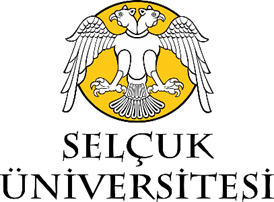 T.C.SELÇUK ÜNİVERSİTESİBEYŞEHİR ALİ AKKANAT UYGULAMALI BİLİMLER YÜKSEKOKULUİŞLETMELERDE İŞ YERİ STAJI SÖZLEŞMESİT.C.SELÇUK ÜNİVERSİTESİBEYŞEHİR ALİ AKKANAT UYGULAMALI BİLİMLER YÜKSEKOKULUİŞLETMELERDE İŞ YERİ STAJI SÖZLEŞMESİT.C.SELÇUK ÜNİVERSİTESİBEYŞEHİR ALİ AKKANAT UYGULAMALI BİLİMLER YÜKSEKOKULUİŞLETMELERDE İŞ YERİ STAJI SÖZLEŞMESİT.C.SELÇUK ÜNİVERSİTESİBEYŞEHİR ALİ AKKANAT UYGULAMALI BİLİMLER YÜKSEKOKULUİŞLETMELERDE İŞ YERİ STAJI SÖZLEŞMESİT.C.SELÇUK ÜNİVERSİTESİBEYŞEHİR ALİ AKKANAT UYGULAMALI BİLİMLER YÜKSEKOKULUİŞLETMELERDE İŞ YERİ STAJI SÖZLEŞMESİT.C.SELÇUK ÜNİVERSİTESİBEYŞEHİR ALİ AKKANAT UYGULAMALI BİLİMLER YÜKSEKOKULUİŞLETMELERDE İŞ YERİ STAJI SÖZLEŞMESİT.C.SELÇUK ÜNİVERSİTESİBEYŞEHİR ALİ AKKANAT UYGULAMALI BİLİMLER YÜKSEKOKULUİŞLETMELERDE İŞ YERİ STAJI SÖZLEŞMESİFOTOĞRAFFOTOĞRAFÖĞRENCİNİN ÖĞRENCİNİN ÖĞRENCİNİN ÖĞRENCİNİN ÖĞRENCİNİN ÖĞRENCİNİN ÖĞRENCİNİN ÖĞRENCİNİN ÖĞRENCİNİN ÖĞRENCİNİN ÖĞRENCİNİN T.C. Kimlik Numarası: T.C. Kimlik Numarası: T.C. Kimlik Numarası: T.C. Kimlik Numarası: T.C. Kimlik Numarası: T.C. Kimlik Numarası: T.C. Kimlik Numarası: T.C. Kimlik Numarası: T.C. Kimlik Numarası: T.C. Kimlik Numarası: T.C. Kimlik Numarası: Adı Soyadı:Adı Soyadı:Adı Soyadı:Adı Soyadı:Adı Soyadı:Adı Soyadı:Adı Soyadı:Adı Soyadı:Adı Soyadı:Adı Soyadı:Adı Soyadı:Öğrenci Numarası:Öğrenci Numarası:Öğrenci Numarası:Öğrenci Numarası:Öğrenci Numarası:Öğrenci Numarası:Öğretim Yılı: Öğretim Yılı: Öğretim Yılı: Öğretim Yılı: Öğretim Yılı: E-posta Adresi:E-posta Adresi:E-posta Adresi:E-posta Adresi:E-posta Adresi:E-posta Adresi:Telefon Numarası:Telefon Numarası:Telefon Numarası:Telefon Numarası:Telefon Numarası:İkametgah Adresi: İkametgah Adresi: İkametgah Adresi: İkametgah Adresi: İkametgah Adresi: İkametgah Adresi: İkametgah Adresi: İkametgah Adresi: İkametgah Adresi: İkametgah Adresi: İkametgah Adresi: STAJ YAPILAN İŞYERİNİN STAJ YAPILAN İŞYERİNİN STAJ YAPILAN İŞYERİNİN STAJ YAPILAN İŞYERİNİN STAJ YAPILAN İŞYERİNİN STAJ YAPILAN İŞYERİNİN STAJ YAPILAN İŞYERİNİN STAJ YAPILAN İŞYERİNİN STAJ YAPILAN İŞYERİNİN STAJ YAPILAN İŞYERİNİN STAJ YAPILAN İŞYERİNİN Adı:Adı:Adı:Adı:Adı:Adı:Adı:Adı:Adı:Adı:Adı:Adresi: Adresi: Adresi: Adresi: Adresi: Adresi: Adresi: Adresi: Adresi: Adresi: Adresi: Üretim/Hizmet Alanı: Üretim/Hizmet Alanı: Üretim/Hizmet Alanı: Üretim/Hizmet Alanı: Üretim/Hizmet Alanı: Üretim/Hizmet Alanı: Üretim/Hizmet Alanı: Üretim/Hizmet Alanı: Üretim/Hizmet Alanı: Üretim/Hizmet Alanı: Üretim/Hizmet Alanı: Telefon Numarası: Telefon Numarası: Telefon Numarası: Telefon Numarası: Telefon Numarası: Telefon Numarası: Faks Numarası:Faks Numarası:Faks Numarası:Faks Numarası:Faks Numarası:E-posta Adresi:E-posta Adresi:E-posta Adresi:E-posta Adresi:E-posta Adresi:E-posta Adresi:Web Adresi: Web Adresi: Web Adresi: Web Adresi: Web Adresi: STAJIN STAJIN STAJIN STAJIN STAJIN STAJIN STAJIN STAJIN STAJIN STAJIN STAJIN Başlama Tarihi:Başlama Tarihi:Başlama Tarihi:Başlama Tarihi:Bitiş Tarihi:Bitiş Tarihi:Bitiş Tarihi:Bitiş Tarihi:Bitiş Tarihi:Süresi: Süresi: Staj Günleri Pazartesi Pazartesi Salı Salı Çarşamba Çarşamba Perşembe Cuma Cuma Cumartesi İŞVEREN VEYA YETKİLİNİN İŞVEREN VEYA YETKİLİNİN İŞVEREN VEYA YETKİLİNİN İŞVEREN VEYA YETKİLİNİN İŞVEREN VEYA YETKİLİNİN İŞVEREN VEYA YETKİLİNİN İŞVEREN VEYA YETKİLİNİN İŞVEREN VEYA YETKİLİNİN İŞVEREN VEYA YETKİLİNİN İŞVEREN VEYA YETKİLİNİN İŞVEREN VEYA YETKİLİNİN Adı Soyadı:Adı Soyadı:Adı Soyadı:Adı Soyadı:Adı Soyadı:Adı Soyadı:Tarih, İmza ve Kaşe:Tarih, İmza ve Kaşe:Tarih, İmza ve Kaşe:Tarih, İmza ve Kaşe:Tarih, İmza ve Kaşe:Görevi:Görevi:Görevi:Görevi:Görevi:Görevi:Görevi:Görevi:Görevi:Görevi:Görevi:E-posta Adresi: E-posta Adresi: E-posta Adresi: E-posta Adresi: E-posta Adresi: E-posta Adresi: E-posta Adresi: E-posta Adresi: E-posta Adresi: E-posta Adresi: E-posta Adresi: İşveren SGK Tescil Numarası:İşveren SGK Tescil Numarası:İşveren SGK Tescil Numarası:İşveren SGK Tescil Numarası:İşveren SGK Tescil Numarası:İşveren SGK Tescil Numarası:İşveren SGK Tescil Numarası:İşveren SGK Tescil Numarası:İşveren SGK Tescil Numarası:İşveren SGK Tescil Numarası:İşveren SGK Tescil Numarası:ÖĞRENCİNİN ÖĞRENCİNİN ÖĞRENCİNİN ÖĞRENCİNİN ÖĞRENCİNİN ÖĞRENCİNİN ÖĞRENCİNİN ÖĞRENCİNİN ÖĞRENCİNİN ÖĞRENCİNİN ÖĞRENCİNİN Adı: Adı: Adı: Adı: Adı: Adı: Nüfusa Kayıtlı Olduğu İl:Nüfusa Kayıtlı Olduğu İl:Nüfusa Kayıtlı Olduğu İl:Nüfusa Kayıtlı Olduğu İl:Nüfusa Kayıtlı Olduğu İl:Soyadı:Soyadı:Soyadı:Soyadı:Soyadı:Soyadı:İlçe: İlçe: İlçe: İlçe: İlçe: Baba Adı :Baba Adı :Baba Adı :Baba Adı :Baba Adı :Baba Adı :Mahalle-Köy:Mahalle-Köy:Mahalle-Köy:Mahalle-Köy:Mahalle-Köy:Ana Adı:Ana Adı:Ana Adı:Ana Adı:Ana Adı:Ana Adı:Cilt No:Cilt No:Cilt No:Cilt No:Cilt No:Doğum Yeri:Doğum Yeri:Doğum Yeri:Doğum Yeri:Doğum Yeri:Doğum Yeri:Aile Sıra No: Aile Sıra No: Aile Sıra No: Aile Sıra No: Aile Sıra No: Doğum Tarihi:Doğum Tarihi:Doğum Tarihi:Doğum Tarihi:Doğum Tarihi:Doğum Tarihi:Sıra No:Sıra No:Sıra No:Sıra No:Sıra No:T.C.Kimlik No T.C.Kimlik No T.C.Kimlik No T.C.Kimlik No T.C.Kimlik No T.C.Kimlik No Verildiği Nüfus Dairesi:Verildiği Nüfus Dairesi:Verildiği Nüfus Dairesi:Verildiği Nüfus Dairesi:Verildiği Nüfus Dairesi:Nüfus Cüzdanı Seri No: Nüfus Cüzdanı Seri No: Nüfus Cüzdanı Seri No: Nüfus Cüzdanı Seri No: Nüfus Cüzdanı Seri No: Nüfus Cüzdanı Seri No: Veriliş Nedeni:Veriliş Nedeni:Veriliş Nedeni:Veriliş Nedeni:Veriliş Nedeni:SGK No SGK No SGK No SGK No SGK No SGK No Veriliş Tarihi:Veriliş Tarihi:Veriliş Tarihi:Veriliş Tarihi:Veriliş Tarihi:İşletme AdıBölüm AdıÖĞRENCİİŞVEREN VEYA VEKİLİS.Ü. BEYŞEHİR ALİ AKKANAT UYGULAMALI BİLİMLER YÜKSEKOKUL MÜDÜRÜAdı Soyadı:Adı Soyadı:Adı Soyadı:Görevi:Tarih --/--/-----Tarih --/--/-----Tarih --/--/-----İmza-kaşeİmza-kaşe